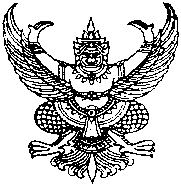 ประกาศเทศบาลตำบลศรีโพธิ์เงินเรื่อง  หลักเกณฑ์ และวิธีปฏิบัติราชการของพนักงานเทศบาล                        และพนักงานจ้าง เทศบาลตำบลศรีโพธิ์เงิน พ.ศ. ๒๕63..........................................................		เพื่อให้การปฏิบัติราชการของพนักงานเทศบาล และพนักงานจ้าง เทศบาลตำบลศรีโพธิ์เงิน เป็นไปด้วยความเรียบร้อย ถูกต้องตามระเบียบแบบแผนของทางราชการ สอดคล้องกับหลักเกณฑ์และวิธีการประเมินผลการปฏิบัติราชการ อาศัยอำนาจตามความในมาตรา ๔๘ เตรส แห่งพระราชบัญญัติเทศบาล พ.ศ.๒๔๙๖ รวมถึงแก้ไขเพิ่มเติมจนถึงปัจจุบัน ประกอบกับประกาศคณะกรรมการพนักงานเทศบาลจังหวัดเชียงราย เรื่อง หลักเกณฑ์และเงื่อนไขเกี่ยวกับการบริหารงานบุคคลของเทศบาล ลงวันที่ ๑๓ พฤศจิกายน ๒๕๔๕ รวมถึงแก้ไขเพิ่มเติมถึงปัจจุบัน เทศบาลตำบลศรีโพธิ์เงิน จึงกำหนดหลักเกณฑ์ และวิธีปฏิบัติราชการ ของพนักงานเทศบาล และพนักงานจ้าง เทศบาลตำบลศรีโพธิ์เงินดังนี้ข้อ 1 ประกาศนี้ เรียกว่า “ประกาศเทศบาลตำบลศรีโพธิ์เงิน เรื่อง หลักเกณฑ์ และวิธีปฏิบัติราชการของพนักงานเทศบาล และพนักงานจ้างเทศบาลตำบลศรีโพธิ์เงิน พ.ศ.2558ข้อ 2 ประกาศนี้ให้ใช้บังคับกับพนักงานเทศบาล และพนักงานจ้างของเทศบาลตำบลศรีโพธิ์เงิน ตั้งแต่วันที่ประกาศนี้ เป็นต้นไปข้อ 3 ในประกาศนี้“เทศบาล” หมายถึง เทศบาลตำบลศรีโพธิ์เงิน“ก.ท.จ.”หมายถึง คณะกรรมการพนักงานเทศบาลจังหวัดเชียงราย“พนักงานเทศบาล” หมายถึง พนักงานเทศบาลสังกัดเทศบาลตำบลศรีโพธิ์เงิน ทั้งที่ปฏิบัติหน้าที่ ณ สำนักงานเทศบาลตำบลศรีโพธิ์เงิน รวมถึงข้าราชการที่ได้รับการถ่ายโอนจากส่วนราชการอื่นด้วย“พนักงานจ้าง” หมายถึง พนักงานจ้างตามภารกิจ พนักงานจ้างทั่วไป พนักงานจ้างรายเดือน พนักงานจ้างรายวัน และพนักงานจ้างเหมาบริการ สังกัดเทศบาลตำบลศรีโพธิ์เงินรวมถึงพนักงานจ้างที่ได้รับถ่ายโอนจากส่วนราชการอื่นด้วย“ผู้บังคับบัญชาชั้นต้น” หมายถึง หัวหน้าส่วนราชการระดับกองหรือเทียบเท่าที่พนักงานเทศบาลและพนักงานจ้างผู้นั้นสังกัดอยู่ อันได้แก่ หัวหน้าสำนักปลัดเทศบาล หัวหน้ากองคลัง หัวหน้ากองช่าง หัวหน้ากองการศึกษา และให้หมายความรวมถึง ปลัดเทศบาลในฐานะผู้บังคับบัญชาของหัวหน้าส่วนราชการดังกล่าว ทั้งนี้ รวมถึงผู้รักษาราชการแทนหัวหน้าส่วนราชการนั้น ๆ ด้วย/“ส่วนราชการ” หมายถึง…..-๒-“ส่วนราชการ” หมายถึง สำนักปลัดเทศบาล กองคลัง กองช่าง และกองการศึกษา ของเทศบาลตำบลศรีโพธิ์เงิน“วันทำงานปกติ” หมายถึง วันทำงานของทางราชการ(วันจันทร์ถึงวันศุกร์)“เวลาทำงานปกติ” หมายถึง เวลาทำงานปกติของทางราชการ กำหนดไว้ตั้งแต่ เวลา 08.30 น. – 16.30 น.“วันทำงานนอกเหนือจากวันทำงานปกติ” หมายถึง วันเสาร์– วันอาทิตย์ หรือวันจันทร์ –วันศุกร์ ตั้งแต่เวลา 16.31 – 08.29 น. ของวันถัดไป และรวมถึงวันหยุดนักขัตฤกษ์ หรือวันหยุดพิเศษตามที่คณะรัฐมนตรีกำหนด“การลา” หมายถึง ลาป่วย ลากิจส่วนตัว และลาพักผ่อน“การมาทำงานสาย” หมายถึง การมาทำงานช้ากว่ากำหนดเวลาเริ่มต้นการทำงานในวันนั้นๆ โดยพิจารณาจากสมุดลงเวลาการปฏิบัติราชการ“ปี” หมายถึง ปีงบประมาณ“ครึ่งปีแรก” หมายถึง ระยะเวลาตั้งแต่วันที่ ๑ ตุลาคม ถึงวันที่ ๓๑ มีนาคม“ครึ่งปีหลัง” หมายถึง ระยะเวลาตั้งแต่วันที่ ๑ เมษายน ถึงวันที่ ๓๐ กันยายน“ครึ่งปีที่แล้วมา” หมายถึง ระยะเวลาครึ่งปีแรก หรือครึ่งปีหลังที่ผ่านมาแล้วแต่กรณี“นายกเทศมนตรี” หมายถึง นายกเทศมนตรีตำบลศรีโพธิ์เงิน“ปลัดเทศบาล” หมายถึง ปลัดเทศบาลตำบลศรีโพธิ์เงินข้อ ๔ พนักงานเทศบาล และพนักงานจ้าง นอกจากมีหน้าที่ต้องปฏิบัติตามหลักเกณฑ์ในประกาศคณะกรรมการพนักงานเทศบาลจังหวัดเชียงราย เรื่อง หลักเกณฑ์และเงื่อนไขเกี่ยวกับการบริหารงานบุคคลของเทศบาล ลงวันที่ 13 พฤศจิกายน 2545 แล้ว ยังต้องถือปฏิบัติตามหลักเกณฑ์ในประกาศนี้โดยเคร่งครัด				หมวด 1			เวลาทำงานปกติข้อ ๕ พนักงานเทศบาล และพนักงานจ้าง ต้องมีวันทำงานปกติ ทั้งนี้ให้เป็นไปตามที่คณะรัฐมนตรีกำหนด สำหรับข้าราชการพลเรือนโดยอนุโลมข้อ ๖ เทศบาลอาจสั่งให้พนักงานเทศบาล และพนักงานจ้างทำงานนอกเหนือจากวันทำงานปกติก็ได้ข้อ ๗ การปฏิบัติหน้าที่อยู่เวรยามรักษาการณ์ในสถานที่ราชการของเทศบาล ให้เป็นไปตามคำสั่งว่าด้วย ในเรื่องนั้น ๆข้อ ๘ การมาปฏิบัติราชการของพนักงานเทศบาล และพนักงานจ้าง ทั้งในเวลาทำงานปกติและนอกเวลาทำงานปกติ ให้ลงลายมือชื่อปฏิบัติราชการในสมุดลงเวลาปฏิบัติราชการทุกครั้งข้อ ๙ พนักงานเทศบาล หรือพนักงานจ้างผู้ใด หากมีภารกิจที่ได้รับมอบหมายจากผู้บังคับบัญชาต้องเข้าร่วมประชุม สัมมนา หรือปฏิบัติงานนอกสำนักงาน อาจไม่ต้องมาลงเวลาปฏิบัติราชการในวันนั้นได้ แต่ให้รายงานต่อปลัดเทศบาลก่อนไปปฏิบัติภารกิจนั้น ๆ โดยให้งานการเจ้าหน้าที่บันทึกหมายเหตุไว้ในสมุดลง/ลายมือชื่อปฏิบัติราชการ.....-๓-ลายมือชื่อปฏิบัติราชการ	กรณีได้รับมอบหมายจากผู้บังคับบัญชาให้ไปปฏิบัติราชการนอกสถานที่ปฏิบัติงาน หรือนอกสำนักงานในระหว่างเวลาปฏิบัติราชการ ให้พนักงานเทศบาลหรือพนักงานจ้างผู้นั้นบันทึกการออกไปปฏิบัติราชการในสมุดขออนุญาตออกไปปฏิบัติราชการตามที่ได้รับมอบหมาย โดยให้งานการเจ้าหน้าที่เสนอสมุดการขออนุญาตดังกล่าวต่อปลัดเทศบาลและนายกเทศมนตรี	ข้อ ๑๐ พนักงานเทศบาล และพนักงานจ้างรายใดไม่ปฏิบัติตามข้อ 6 ข้อ 7 ข้อ ๘ และข้อ ๙ ถือเป็นความผิดวินัยหมวด 2การลาข้อ 1๑การลาประเภทต่าง ๆ ให้เป็นไปตามแบบที่ งานการเจ้าหน้าที่ สำนักปลัดเทศบาลกำหนดในฐานะหน่วยงานที่มีหน้าที่ด้านการบริหารงานบุคคลของเทศบาล ทั้งนี้เพื่อประโยชน์ของทางราชการเป็นสำคัญ	ข้อ 1๒ การลาให้เสนอหรือจัดส่งใบลาต่อผู้บังคับบัญชาชั้นต้นตามลำดับจนถึงผู้มีอำนาจอนุญาต และเมื่อได้รับอนุญาตแล้วจึงจะหยุดราชการได้ โดยปฏิบัติดังนี้ลาป่วย  ให้ยื่นใบลาในวันแรกที่มาปฏิบัติราชการ หากลาป่วยเกิน ๓ วัน ต้องมีใบรับรองแพทย์ลากิจ   ให้ยื่นใบลาก่อนล่วงหน้า เมื่อได้รับอนุญาตแล้วจึงจะลาได้ลาพักผ่อนให้ยื่นใบลาล่วงหน้าก่อน ๓ วัน เมื่อได้รับอนุญาตแล้วจึงจะลาได้	ข้อ 1๓ พนักงานเทศบาล และพนักงานจ้างผู้ใดที่ไม่มาปฏิบัติราชการ โดยไม่ยื่นใบลาตามแบบและระยะเวลาที่เทศบาลกำหนด ให้ถือว่าเป็นการขาดราชการ และถือเป็นความผิดวินัย	ข้อ 1๔ กรณีที่ได้ยื่นใบลาต่องานการเจ้าหน้าที่ สำนักปลัดเทศบาลแล้ว และได้หยุดราชการไปก่อนโดยที่ยังไม่ได้รับการอนุญาตจากผู้มีอำนาจอนุญาต ให้ถือว่าผู้นั้นขาดราชการเช่นเดียวกับข้อ 13ข้อ 1๕ กรณีผู้ที่ขาดราชการไปแล้ว ได้มายื่นใบลาเป็นลายลักษณ์อักษรต่อผู้มีอำนาจอนุญาตการลานั้นๆ ในภายหลัง หากผู้มีอำนาจอนุญาตการลาเห็นว่าไม่มีเหตุผลอันควรอนุญาต ก็ให้ถือว่าผู้นั้นขาดราชการเช่นเดียวกับข้อ 1๓	ข้อ 1๖ พนักงานเทศบาล และพนักงานจ้างที่มาลงเวลาปฏิบัติราชการแล้ว ต่อมาไม่อยู่ในสถานที่ที่กำหนดให้ปฏิบัติราชการ หรือออกไปจากที่ทำงานโดยมิได้รับอนุญาตจากนายกเทศมนตรี หรือผู้ที่ได้รับมอบหมาย ให้ถือว่าเป็นการจงใจ ละเลย ละทิ้ง หรือทอดทิ้งหน้าที่ราชการ ถือเป็นความผิดวินัยข้อ 1๗ การออกนอกสถานที่ปฏิบัติงานหรือนอกสำนักงาน ให้ขออนุญาตผู้บังคับบัญชาตามลำดับชั้นและต้องได้รับอนุญาตจากนายกเทศมนตรี หรือผู้ที่ได้รับมอบหมาย ให้พนักงานเทศบาลหรือพนักงานจ้างผู้นั้นบันทึกการออกไปปฏิบัติราชการในสมุดขออนุญาตออกนอกสถานที่ปฏิบัติงานหรือนอกสำนักงานตามที่ได้รับมอบหมาย โดยให้งานการเจ้าหน้าที่เสนอสมุดการขออนุญาตดังกล่าวต่อปลัดเทศบาลและนายกเทศมนตรี
/ข้อ 1๘ การมาปฏิบัติราชการ......-๔-	ข้อ 1๘การมาปฏิบัติราชการ ในรอบครึ่งปีแรก หรือครึ่งปีหลัง ในแต่ละครั้ง หากพนักงานเทศบาลและ พนักงานจ้าง มาปฏิบัติราชการตรงตามเวลา ไม่สาย ไม่ขาด หรือไม่ละทิ้งหรือทอดทิ้งหน้าที่ราชการ มีความเสียสละและอุทิศเวลาราชการจะได้รับการพิจารณาเลื่อนขั้นเงินเดือนในรอบครึ่งปีงบประมาณ	ข้อ 1๙ การมาปฏิบัติราชการในรอบครึ่งปีแรก มาสายไม่เกิน 8 ครั้ง ลากิจและลาป่วยรวมไม่เกิน 23 วัน วันทำการ จะได้รับการพิจารณาเลื่อนขั้นเงินเดือนในรอบครึ่งปีงบประมาณ	ข้อ ๒๐ การมาปฏิบัติราชการในรอบครึ่งปีหลัง มาสายไม่เกิน 8 ครั้ง ลากิจและลาป่วยรวมไม่เกิน 23 วัน วันทำการ จะได้รับการพิจารณาเลื่อนขั้นเงินเดือนในรอบครึ่งปีงบประมาณ	ข้อ ๒๑ การมาปฏิบัติราชการในรอบครึ่งปีแรก หรือครึ่งปีหลัง ในแต่ละครั้ง หากพนักงานเทศบาล พนักงานจ้าง มาสายเกิน 8 ครั้ง หรือลากิจและลาป่วยรวมแล้วเกิน 23 วัน วันทำการ หรือจงใจ ละเลย ละทิ้ง ทอดทิ้งหน้าที่ราชการ อาจจะไม่ได้รับการพิจารณาความดีความชอบ เลื่อนขั้นเงินเดือน ผลประโยชน์ตอบแทนอื่นเป็นกรณีพิเศษในรอบระยะเวลานั้น ๆ และอาจจะถูกดำเนินการลงโทษทางวินัย	ข้อ 2๒อำนาจการอนุญาตให้ลาทุกประเภทเป็นอำนาจของนายกเทศมนตรี หรือผู้ที่ได้รับมอบหมายหมวด ๓การแต่งกาย	ข้อ 2๓ การแต่งกายของพนักงานเทศบาลและพนักงานจ้างเพื่อมาปฏิบัติราชการให้ถือปฏิบัติดังนี้		1.วันจันทร์ พนักงานเทศบาล ให้แต่งกายด้วยชุดเครื่องแบบปฏิบัติราชการสีกากี ส่วนพนักงานจ้างทั้งบุรุษและสตรีแต่งกายด้วยชุดเครื่องแบบปฏิบัติราชการสีกากี เว้นแต่พนักงานจ้างผู้ปฏิบัติงานด้านรักษาความสะอาด อนุโลมให้แต่งกายด้วยชุดที่เหมาะสมกับการปฏิบัติงานได้		๒.วันอังคาร พนักงานเทศบาล และพนักงานจ้าง ให้แต่งกายด้วยเสื้อสีม่วง โดยบุรุษให้สวมกางเกงขายาวสีสุภาพ สตรีให้สวมกระโปรงหรือกางเกงขายาวสีสุภาพ เว้นแต่พนักงานจ้างผู้ปฏิบัติงานด้านการรักษาความสะอาด อนุโลมให้แต่งกายด้วยชุดที่เหมาะสมกับการปฏิบัติงานได้		3.วันพุธให้แต่งกายตามอัธยาศัยด้วยชุดสุภาพ เว้นแต่พนักงานจ้างผู้ปฏิบัติงานด้านการรักษาความสะอาด อนุโลมให้แต่งกายด้วยชุดที่เหมาะสมกับการปฏิบัติงานได้		4.วันพฤหัสบดี ให้แต่งกายตามอัธยาศัยด้วยชุดสุภาพ เว้นแต่พนักงานจ้างผู้ปฏิบัติงานด้านการรักษาความสะอาด อนุโลมให้แต่งกายด้วยชุดที่เหมาะสมกับการปฏิบัติงานได้		5.วันศุกร์ ให้แต่งกายด้วยชุดพื้นเมือง เว้นแต่พนักงานจ้างผู้ปฏิบัติงานด้านการรักษาความสะอาด อนุโลมให้แต่งกายด้วยชุดที่เหมาะสมกับการปฏิบัติงานได้	กรณีไม่สามารถปฏิบัติตามความในข้อนี้ได้ ให้แจ้งเพื่อขออนุญาตต่อผู้บังคับบัญชาตามลำดับชั้น และนายกเทศมนตรีจะพิจารณาผ่อนผันให้เป็นกรณีๆ ไป/หมวด 4 .....-๕-หมวด ๔การไปราชการ การอบรมและการลาศึกษาต่อ	ข้อ 2๔ การไปราชการให้ขออนุญาตผู้บังคับบัญชา ตามลำดับชั้น ผ่านปลัดเทศบาล และนายกเทศมนตรีเป็นผู้อนุญาต	ข้อ 2๕ การขออนุญาตให้เข้าอบรมหลักสูตรต่าง ๆ เป็นอำนาจของนายกเทศมนตรี ทั้งนี้ต้องเป็นหลักสูตรที่เกิดประโยชน์ต่อการปฏิบัติงานและทางราชการเป็นสำคัญ และต้องแจ้งงานการเจ้าหน้าที่ สำนักปลัดเทศบาล ทุกครั้ง เพื่อประโยชน์ในการรายงานจำนวนกำลังคนแต่ละวันต่อผู้บังคับบัญชาหลังจากเสร็จสิ้นการอบรม จะต้องรายงานผลการอบรมต่อนายกเทศมนตรี โดยรายงานผ่านงานการเจ้าหน้าที่ สำนักปลัดเทศบาล เพื่อประเมินผลที่ได้จากการฝึกอบรมและดำเนินการหมายประวัติในบัตรประวัติพนักงาน หากไม่มีการรายงานผลการฝึกอบรม จะไม่ดำเนินการหมายประวัติการฝึกอบรมให้	ข้อ 2๖ การลาศึกษาต่อทั้งในเวลาราชการและนอกเวลาราชการ ให้ขออนุญาตผู้บังคับบัญชาตามลำดับชั้นผ่านงานการเจ้าหน้าที่ เพื่อทำความเห็นเสนอปลัดเทศบาล และนายกเทศมนตรี เป็นผู้อนุญาต	ให้มีการรายงานผลการศึกษาทุกปี และหลังจากจบการศึกษาแล้ว ให้ยื่นหมายประวัติการศึกษาต่องานการเจ้าหน้าที่ สำนักปลัดเทศบาล ตามประกาศคณะกรรมการพนักงานเทศบาลจังหวัดเชียงราย เรื่อง หลักเกณฑ์และเงื่อนไขเกี่ยวกับการบริหารงานบุคคลของเทศบาล ลงวันที่ 13 พฤศจิกายน 2545 หากผู้ใดไม่ได้ดำเนินการขออนุญาตลาศึกษาต่อ และเมื่อจบการศึกษาแล้วไม่ยื่นเรื่องขอหมายประวัติการศึกษา วุฒิการศึกษาที่ได้มานั้นไม่สามารถใช้ประโยชน์ในด้านการบริหารงานบุคคลได้ เช่น ปรับเงินเดือนตามคุณวุฒิ หรือสอบเปลี่ยนสายงาน หรือการเลื่อนระดับ เป็นต้นข้อ 2๗ บรรดา หลักเกณฑ์ใดที่มิได้กำหนดไว้ในประกาศนี้ หากมีกฎหมาย ระเบียบ คำสั่งที่เกี่ยวข้องกำหนดไว้แล้ว ก็ให้ถือปฏิบัติตามกฎหมาย ระเบียบ คำสั่งนั้นต่อไปหมวด 5บทลงโทษ	ข้อ 2๘ การดำเนินการทางวินัยกับพนักงานเทศบาล ให้ถือปฏิบัติตามหลักเกณฑ์ที่กำหนดไว้ในประกาศ คณะกรรมการพนักงานเทศบาลจังหวัดเชียงราย เรื่อง หลักเกณฑ์และเงื่อนไขในการสอบสวน การลงโทษทางวินัย การให้ออกจากราชการ การอุทธรณ์และการร้องทุกข์ ลงวันที่ ๔ ธันวาคม ๒๕๔๔ และหลักเกณฑ์อื่นที่เกี่ยวข้องโดยอนุโลม	ทั้งนี้ ให้ผลการพิจารณาตามประกาศเทศบาลตำบลศรีโพธิ์เงิน เรื่อง หลักเกณฑ์ และวิธีปฏิบัติราชการของพนักงานเทศบาล และพนักงานจ้าง เทศบาลตำบลศรีโพธิ์เงิน พ.ศ. ๒๕๕๘ นี้ เป็นส่วนหนึ่งในการประเมินประสิทธิภาพและประสิทธิผลในการปฏิบัติงานของพนักงานเทศบาล  และพนักงานจ้าง ของเทศบาลตำบลศรีโพธิ์เงิน เพื่อนำเสนอพิจารณาความดีความชอบในการเลื่อนขั้นเงินเดือน รวมทั้งการประเมินเลื่อนระดับ หรือใช้ในการพิจารณาเพื่อต่อสัญญาจ้าง หากกรณีพนักงานเทศบาล และพนักงานจ้าง ของเทศบาลตำบลศรีโพธิ์เงิน/ผู้ใดฝ่าฝืนหรือจงใจ.....-6-ผู้ใดฝ่าฝืนหรือจงใจไม่ปฏิบัติตามระเบียบหรือประกาศ จะต้องได้รับโทษทางวินัย ตามที่ประกาศกำหนดไว้ 	จึงประกาศมาให้ทราบและถือปฏิบัติโดยเคร่งครัด			ประกาศ  ณ  วันที่ 29  เดือนพฤศจิกายน  พ.ศ.2562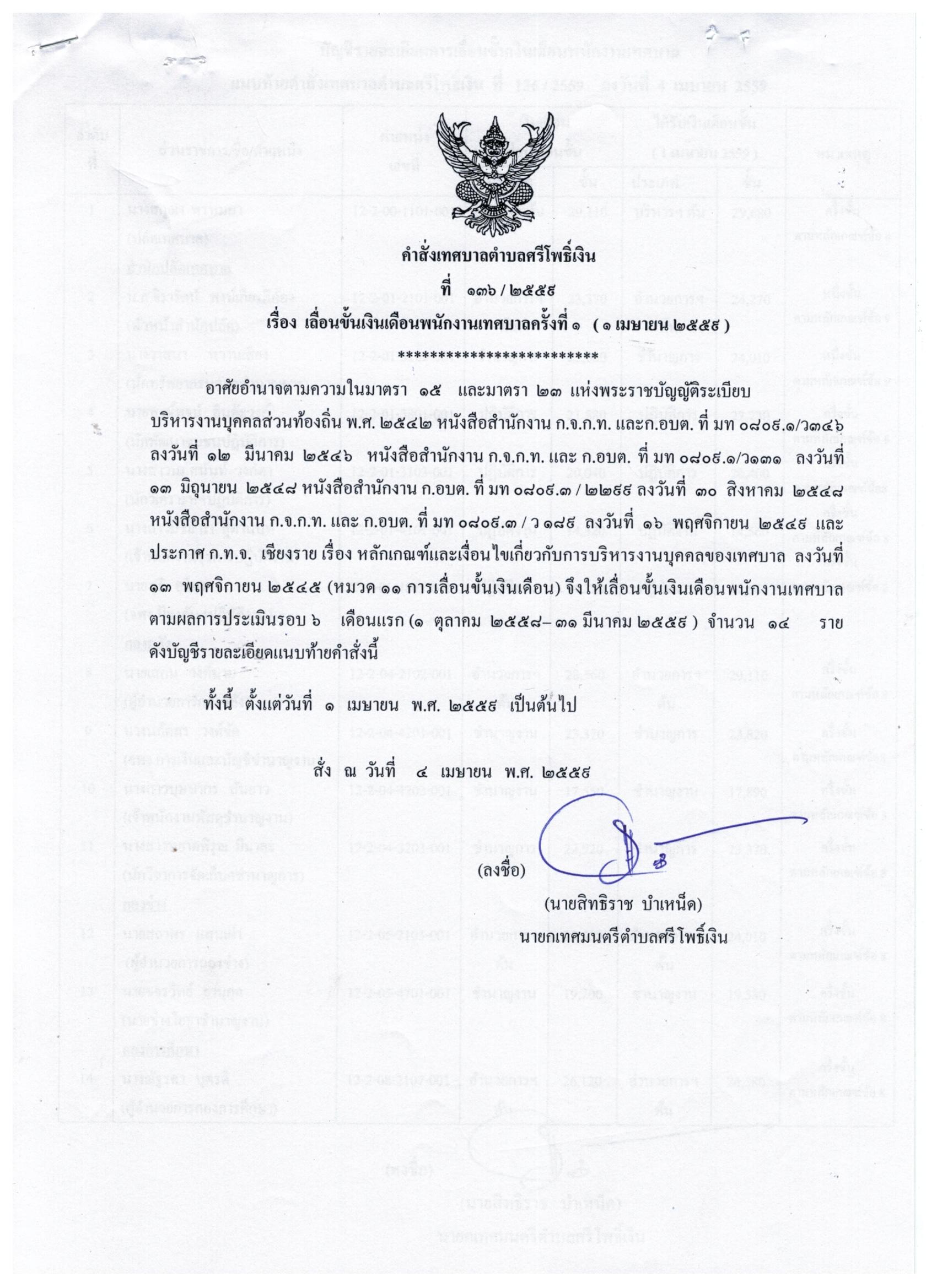 				  (นายสิทธิราช  บำเหน็ด)                                                                              นายกเทศมนตรีตำบลศรีโพธิ์เงิน